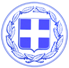                       Κως, 28 Σεπτεμβρίου 2018ΔΕΛΤΙΟ ΤΥΠΟΥΘΕΜΑ : “Ο Δήμος Κω κατέθεσε αίτημα παραχώρησης της έκτασης του Ναυτικού Ομίλου και ζητά άμεσες και ξεκάθαρες απαντήσεις από το Υπουργείο Οικονομικών και το Υπερταμείο.”Είναι ώρα να αναλάβουν όλοι τις ευθύνες τους. Κυρίως όμως είναι ώρα να τελειώνουμε με την υποκρισία.Ο Δήμος Κω, με έγγραφο που υπογράφει ο Δήμαρχος κ. Γιώργος Κυρίτσης, κατέθεσε σήμερα επισήμως αίτημα παραχώρησης της έκτασης του Ναυτικού Ομίλου και ζητά άμεση απάντηση από το Υπουργείο Οικονομικών και την ΕΤΑΔ, που αποτελεί θυγατρική του Υπερταμείου.Στο αίτημα του Δήμου, που έχει αποσταλεί στον Υπουργό Οικονομικών και στον Πρόεδρο αλλά και στο Διευθύνοντα Σύμβουλο της ΕΤΑΔ, αναφέρεται:“Ο Δήμος Κω με απόφαση του στο δημοτικό συμβούλιο της 25ης Σεπτεμβρίου αποφάσισε να καταθέσει αίτημα προς την ΕΤΑΔ, που αποτελεί θυγατρική του Υπερταμείου, να παραχωρηθεί εκ νέου η συγκεκριμένη έκταση των 70 στρεμμάτων στο Δήμο της Κω.Ζητούμε άμεση και υπεύθυνη απάντηση στο συγκεκριμένο αίτημα για το κατά πόσο η παραχώρηση αυτή μπορεί να γίνει είτε κατά κυριότητα είτε κατά χρήση στο Δήμο της Κω.Υπάρχει ήδη μελέτη για την αξιοποίηση του χώρου από την πλευρά του Δήμου η οποία και θα επικαιροποιηθεί.”Παράλληλα ο Δήμαρχος Κω, επανέρχεται στο θέμα των 5 ακινήτων που διεκδικεί ο Δήμος Κω από τον Αύγουστο του 2015 με απόφαση του δημοτικού συμβουλίου, χωρίς να έχει υπάρξει απάντηση.Συγκεκριμένα πρόκειται για το κτήριο της 80 ΑΔΤΕ, το κτήριο του “Γραφείου Μηχανικού Κω”, το συγκρότημα κτηρίων στο Λινοπότι, το ακίνητο που βρίσκεται στην κεντρική πλατεία της Καρδάμαινας και το κτήριο στην Κέφαλο, που στεγαζόταν παλαιότερα ο Αστυνομικός Σταθμός.Είναι επίσης σημαντικό το ερώτημα που απευθύνει ο Δήμαρχος Κω προς τον Υπουργό Οικονομικών κ. Τσακαλώτο, ζητώντας να πληροφορηθεί ποια από τα δημόσια ακίνητα που βρίσκονται στην Κω εντάχθηκαν στα 10.119 ακίνητα που παραχωρήθηκαν στο Υπερταμείο.Το αίτημα του Δήμου Κω κοινοποιήθηκε και στους Βουλευτές Δωδεκανήσου όλων των κομμάτων ενώ θα υπάρξει ενημέρωση, με σχετική επιστολή και των Προέδρων των κομμάτων.”Γραφείο Τύπου Δήμου Κω